07-220 БелАЗ-7822/78221 4х4 фронтальный колёсный шарнирно-сочленённый погрузчик ёмкостью ковша 6 м3, грузоподъемность 10 т, высота выгрузки 3.95 м, рабочий вес 53 т, ЯМЗ-8424.10-06/Cummins KTA 19-C 425/490 лс, 38 км/час, ПО БелАЗ г. Жодино, 1998-2020 г.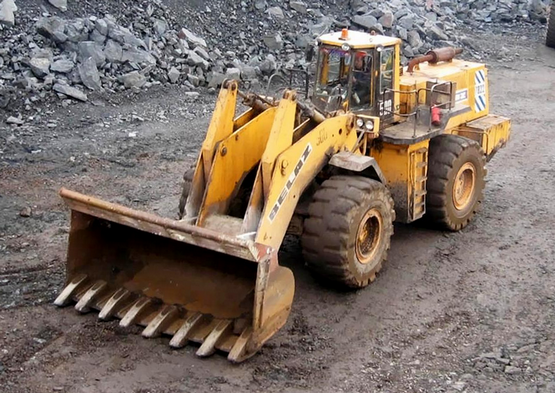 . Белорусский автомобильный завод (БелАЗ) известен как крупнейший в мире производитель карьерных самосвалов, но в линейке его продукции присутствуют также и карьерные погрузчики с ковшом емкостью 6,0 м3. В период с 1994 по 1999 годы производился ковшовый фронтальные погрузчики БелАЗ-7821 и БелАЗ-78211 с двигателем Cummins КТА 19-С. Их сменили модели БелАЗ-7822 и БелАЗ-78221, выпуск которых был начат в 1998 г. На базе этих погрузчиков выпускались колесные бульдозеры серии БелАЗ-7823. С 2016 г. на предприятии ведется разработка новых более современных погрузчиков этого класса БелАЗ-78240 с ковшом 6,5 м3. Источник: https://truck.ironhorse.ru/belaz-7822.html © IronHorse.ru БелАЗ-7822 – младшая серия в линейке фронтальных погрузчиков от ведущего белорусского производителя карьерной техники. Включает две модификации, рассчитанные на эксплуатацию в местах открытой добычи полезных ископаемых (так же могут использоваться при погрузке угля на железнодорожных станциях и промышленных предприятиях). Обе модели, входящие в линейку БелАЗ-7822, полностью подготовлены к работе в условиях сурового климата и выполнены по колесной формуле 4х4. Погрузчики серии БелАЗ-7822 выпускаются с заднекапотной компоновкой, двухосным шасси и высокой кабиной с панорамным остеклением. С обеих сторон кабины расположены лестницы, ведущие на широкие площадки с ограждением по периметру. Капот снабжен техническими люками для быстрого доступа к обслуживаемым узлам и агрегатам. Кабина на БелАЗ-7822 одноместная, 2-дверная, с современной эргономикой расположения органов управления и удобным креслом водителя на пневмоподвеске. Конструкция кабины включает системы безопасности ROPS и FOPS, снабжена виброзащитой и качественной термошумоизоляцией. Габаритная длина погрузчиков серии БелАЗ-7822 – 11 640 мм. При этом колесная база занимает 4060 мм, заднему свесу отведены 3475 мм, а расстояние от шарнира, соединяющего две части рамы, до передней оси равно 2030 мм. Высота погрузчика по кабине – 4050 мм. Габаритная ширина по ковшу – 3900 мм. В базе масса снаряженного погрузчика составляет 54 000 кг, а максимальная масса поднимаемого груза не должна превышать 10 000 кг. Обе модификации БелАЗ-7822 комплектуются металлическим сварным ковшом с длиной режущей кромки 3900 мм, погрузочной высотой 3950 мм, глубиной резанья 0,25 метра и номинальной вместимостью 6,0 м³ (геометрическая вместимость – 4,98 м³). Гидравлическое оборудование и конструкция стрелы ковша обеспечивают тяговое усилие на уровне 350 кН. При этом вырывное усилие равно 330 кН, а опрокидывающее составляет 309 кН при прямых полурамах стрелы и 272 кН при сложенных полурамах. Максимальное время подъема груженого ковша – 8,5 секунды, на разгрузку затрачивается не более 6,5 секунды. Время опускания пустого ковша – 5,5 секунды. Главное различие модификаций заключается в модели установленного силового агрегата: на базовом исполнении 7822 используется V-образный турбодизель ТМЗ 8424.10-06 (в его активе 8 цилиндров с совокупным рабочим объемом 17,24 литра и система непосредственного впрыска топлива; отдача мотора заявлена на уровне 425 л.с., а пик крутящего момента составляет 1913 Нм). для 78221 предусмотрен турбодизель серии Cummins KTA 19-C (этот двигатель располагает 6-ю цилиндрами рядной компоновки с рабочим объемом 18,9 литра и также снабжен системой непосредственного впрыска топлива; максимальная мощность импортного силового агрегата равна 490 л.с., а максимум его тяги приходится на 2136 Нм). Оба мотора агрегируются с гидромеханической трансмиссией на базе одноступенчатого гидротрансформатора, согласующей передачи и фрикционных муфт. КПП имеет четыре передачи вперед и три назад, а тяга от нее передается через карданные валы на два ведущих моста с одноступенчатой конической главной передачей, передаточное число которой составляет 3,727. В основе фронтальных погрузчиков серии БелАЗ-7822 лежит шасси на базе выносливой рамы, состоящей из двух сварных и шарнирно-сочлененных полурам, имеющих угол складывания в 35 градусов. Подвеска погрузчика полностью зависимая по кругу, сзади дополнена балансиром. Тормозная система включает три подсистемы: рабочая (однодисковые сухие тормоза с гидравлическим приводом и гидроаккумулятором), стояночная (барабанно-колодочный тормоз) и запасная, использующая стояночный тормоз, совмещенный с исправным контуром рабочей тормозной системы. В базе погрузчики БелАЗ-7822 оснащаются: гидрообъемным рулевым управлением, регулируемой рулевой колонкой, отопителем салона, галогенной оптикой. В качестве опции можно заказать установку кондиционера и системы очистки воздуха в кабине.Модель погрузчика Ед. измер.БелАЗ-7822БелАЗ-78221Двигатель: ЯМЗ-8424.10-06Cummins КТА19-СНоминальная мощность кВт(л.с.)/мин-1312,5(425)/2100365(497)/2100Максимальный крутящий момент Н.м/мин-11913/1300-14002136 / 1300Число цилиндров и расположение 8V6LДиаметр цилиндров мм140159Ход поршня мм140159Рабочий объем л17,2418,9Удельный расход топлива при номинальной мощности г/кВт ч (г/л.с ч)220(162)221(163)Тип трансмиссии ГМГМКоличество передач КПП 4+34+3Колесная формула 4х44х4Шины: 35/65-3335/65-33Норма слойности, тип рисунка протектора  НС 24, карьерный L-4НС 24, карьерный L-4Обозначение обода 28,00-33/3,528,00-33/3,5Эксплуатационные характеристики: Вырывное усилие ковша кН330330Статическая нагрузка опрокидывания: кНполурамы прямые 309309полурамы сложенные 272272Ходовые характеристики: Макс. скорость движения: км/чвперед 3838назад 2525Радиус поворота м9,19,1Габаритный диаметр поворота м19,019,0Время выполнения рабочих операций: сподъем груженого ковша на макс. высоту 8,58,5разгрузка ковша 6,56,5опускание порожнего ковша 5,55,5Ковш: Вместимость ковша: м3стандартного 5,925,92с увеличенным объемом 9,229,22Ширина режущей кромки м3,753,75Массы: кгНаибольшая масса груза в ковше 1000010000Масса погрузчика без груза 5300053000Полная масса погрузчика 6300063000Распределение снаряженной массы по осям: %передняя ось 66,766,7задняя ось 33,333,3Заправочные емкости: лТопливный бак 755755Система охлаждения двигателя 160135Система смазки двигателя 3349Гидромеханическая передача 9090Гидросистема 690690Главная передача 74(37х2)74(37х2)Колесные передачи 48(12х4)48(12х4)Редуктор отбора мощности 15,815,8Опора промежуточная со стояночным тормозом 1,01,0 Модель погрузчика Ед. измер.БелАЗ-7822БелАЗ-78221Габаритные размеры (без груза): мдлина L11,6411,64ширина по ковшу B3,903,90высота H4,154,15колесная база L14,064,06расстояние от оси поворота до оси заднего моста L22,032,03задний свес L33,473,47расстояние от переднего колеса до зубьев ковша в положении разгрузки L42,222,22ширина по колесам B13,703,70колея передних и задних колес B22,802,80высота по кабине Н14,054,05высота разгрузки Н24,054,05высота при поднятом ковше Н37,207,20дорожный просвет H40,310,31угол заднего свеса α, град1919угол поворота ковша в положении разгрузки ß, град4545